INCORPORATION AND ORGANIZATIONAL PROCEEDINGSOF A NOT-FOR-PROFIT CORPORATION-QUEBEC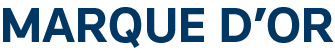 75, Queen Street, suite 4700Montréal (Québec) H3C 2N6T 514-393-9900 ● 1 800-668-0668F 514-393-4060To order on line, send to: mdo.info@dyedurham.com	GENERAL INFORMATIONClient no.:          File no.:         Person in charge:      (Complete if client number is not mentioned)Name of firm:      Address:       Telephone:      		       Email:      	LETTERS PATENTAct of incorporation:  Part III QCA               Letters patent: French   EnglishService : Priority     Regular Corporate name: Designating number      French      English      Bilingual Name search and reservation: To do    Report attached Documents to file with search report:  Striking off    Dissolution    Amending declaration Address of head office:      Location / city / administrative region:      Signature of letters patent:  always by client	APPLICANTS-MEMBERS-DIRECTORS-OFFICERS1. 	Name:      Address:      Profession:       Applicant    Member    Director    Officer    Signatory of affidavit Office duty: President    Vice-President    Secretary    Treasurer    Other:      Member category: regular    other:       N.B.: Our by-laws provide that the applicants become regular members. If this individual is a member but is not an applicant, please complete the following.Membership:         Contribution:         for a period of:      2. 	Name:      Address:      Profession:       Applicant    Member    Director    Officer    Signatory of affidavit Office duty: President    Vice-President    Secretary    Treasurer    Other:      Member category: regular    other:       N.B.: Our by-laws provide that the applicants become regular members. If this individual is a member but is not an applicant, please complete the following.Membership:         Contribution:         for a period of:      3. 	Name:      Address:      Profession:       Applicant    Member    Director    Officer    Signatory of affidavit Office duty: President    Vice-President    Secretary    Treasurer    Other:      Member category: regular    other:       N.B.: Our by-laws provide that the applicants become regular members. If this individual is a member but is not an applicant, please complete the following.Membership:         Contribution:         for a period of:      4. 	Name:      Address:      Profession:       Applicant    Member    Director    Officer    Signatory of affidavit Office duty: President    Vice-President    Secretary    Treasurer    Other:      Member category: regular    other:       N.B.: Our by-laws provide that the applicants become regular members. If this individual is a member but is not an applicant, please complete the following.Membership:         Contribution:         for a period of:      Objectives / GoalsBriefly describe the corporation’s objectives and goals:      List of all objectives attached                    Registered charity LIMIT TO REAL ESTATE TRANSACTIONS (Part III QCA)The corporation may acquire immovable property up to a limit of: $1,000,000    Other:      orThe income generated by the corporation’s immovable property is limited to:  $ 1,000,000    Other:       	ORGANIZATIONAL PROCEEDINGSDate of OP: incorporation:  yes   other:           By-laws: multi  Type of book:  Lexcase    RegisTM If Lexcase:  Black    Red    Blue    Green      If RegisTM:  8 ½"    9 ¼" Documents language:   French    English Seal:  Desk    Pocket    MarkmakerTM 	Corporate name engraved on seal    Other:      Footnote:  Jurist    Firm    No name Financial Institution or Bank:Name:  CIBC   LB   BM   NBC  SB   RB   TDB   CP :      Address:         Individuals authorized to sign cheques:      Individuals authorized to make banking transactions:      Accounting Firm:       Address:           Accountant in charge:       Telephone:      Mission: verification  examination report  notice to reader  public accountant with mission to be determined Financial year end:      DECLARATION:  Initial    Number of employees:      Name the two main areas of business:1st:      2nd:      * Tobacco retail sale?  yes    no Correspondence Address:      Places of business in Quebec other than head office    Identical activities    Other:      Address:      * Tobacco retail sale?  yes    no Signing Officer:  Marque d'Or    Client    Other:       Adoption of an assumed name:French version:      English version:      NOTAXTM SERVICEHas Revenue Canada already given you a business number (BN)?:      Starting date of business:   Date of incorporation    Other:      Sales volume (estimate): $     Period of remittance:  Annually    Monthly    Quarterly Date at which you want your registration to come into force: Date of incorporation    Other:      Does the corporation:	sell beer or wine to consumers for home consumption 	sell tobacco  ............. in an automatic vending machines 		→ if yes, do you own the inventory    yes    no 		P.S. : PLEASE DO NOT FORGET THE	sell alcoholic beverages for consumption on the premises  	SOCIAL INSURANCE NUMBER	have a brewer's license 					AND THE POWER OF ATTORNEY	conduct logging operations  					TO TRANSMIT	Is it subject to An Act respecting municipal taxation  Do you deal in the import or export business?  Yes    No → if yes, state the type of account:   Importer    Exporter    Import-Export  State the type of goods you export:      Estimated annual value of the exported goods: $     Are you a Franchisee?  Yes    No         Name of the Franchisor:      DEDUCTIONS AT SOURCE (DAS)The first payment of wages will be:       (day/month/year)How often will you pay your employees or beneficiaries? → Daily    Weekly    Every two weeks    Monthly The maximum number of employees for the next 12 months:      ADMINISTRATIONDate:                     Order form no.:      